БОЙОРОҠ                                    № 2 –12                       РАСПОРЯЖЕНИЕ              18 май 2018 й.	                                                            18 мая  2018 г.«О снятии с учета семей, признанных в качестве нуждающихся в жилых помещениях»1. Снять с учета в качестве нуждающихся в жилом помещении  гр. Тухватшина  Ленирада Асхадуллиновича ,08.12.1976 г.р.,  согласно п.4 ч.1 ст.56 ЖК РФ  (получение сертификата).          2.Распоряжения администрации сельского поселения  Мичуринский сельсовет  №2-50  от  20.11.2015 г. «О принятии на учет, признанных нуждающихся в жилых помещениях»  признать утратившими силу.           3.Контроль за исполнением данного распоряжения возложить на главу сельского поселения.        Глава сельского поселения                                     В.Н.Корочкин Башкортостан РеспубликаһыШаран районымуниципаль районыныңМичурин ауыл Советыауыл биләмәһе ХакимиәтеМичурин ауылы, тел.(34769) 2-44-48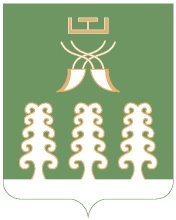 Республика БашкортостанАдминистрация сельского поселенияМичуринский сельсоветмуниципального районаШаранский районс. Мичуринск тел.(34769) 2-44-48